№ 2256 от 04.10.2023ТЕХНИЧЕСКИЕ УСЛОВИЯна пересечение проектируемой линий 110кВ с существующей ВЛ-35кВ «ВЛ-35-1», «ВЛ-35-2».(согласно письма/заявки №15-06/715 от 02.10.2023г.)1. Выдано: ТОО «СП «Буденовское». 2. Наименование объекта: Проектируемая линия ВЛ-110кВ.3. Место расположение объекта: Туркестанская область, Созакский район, п. Таукент. 4. Разрешенная мощность электропотребления: не требуется. 5. Характер потребления электроэнергии: постоянный. 6. Категория надежности электроснабжения: III (третья).7. Разрешенный коэффициент мощности: не требуется.8. Точка подключения: Точка пересечения проектируемой ВЛ-110кВ – промежуток между опорами №4 и №5 существующей двухцепной ВЛ-35кВ «ВЛ-35-1» и «ВЛ-35-2». 9. Основные технические требования к подключаемым линиям электропередач (далее ВЛ) и оборудованию подстанции: - Пересечение и сближения воздушных линий при максимальной стреле провеса и угол пересечения воздушных линий выполнить согласно требованиям ПУЭ РК;- Тип опор воздушной линии ограничивающие пролет в месте пересечения, необходимость установки пониженных или повышенных опор в местах пересечения определить проектом и согласовать с ТОО «Уранэнерго»;- Крепление проводов на анкерных опорах при пересечениях выполнить согласно требованиям ПУЭ РК; - Тип и сечение грозозащитных тросов, тип и сечение проводов в местах пересечения определить проектом с учетом климатических условий и гололедообразующих районов;- При проектировании соблюдать требования нормативных документов по проектированию и устройству воздушных линий электропередач;- При выполнении монтажных работ по пересечению воздушных линий соблюдать охранную зону пересекаемых воздушных линий согласно требованиям ПУЭ РК;- Выполнение строительно-монтажных работ поручить специализированной организаций, имеющей лицензию на право осуществления данной деятельности;- Проектные решения пересекаемого участка ВЛ-110кВ с ВЛ-35кВ должны соответствовать ПУЭ, ПТБ, СНиП РК и согласовать с ТОО «Уранэнерго»;-  В объеме проекта пересечений предусмотреть разработку ПОС, ППР и согласовать с ТОО «Уранэнерго»;- При строительно-монтажных работах проводимые на участке пересечения ВЛ-110кВ с «ВЛ-35-1», «ВЛ-35-2», требующее отключения этой линии, должны быть согласованы с потребителями в письменном виде;- ТОО «Уранэнерго» оставляет за собой право внесения изменений в настоящие     технические условия, в случае внесений изменений в нормативно-технические документы РК, а также при изменении схемы электрических сетей.10. Причина выдачи технических условий: Разработка проекта по строительству ВЛ-110кВ.  11. Технические условия выданы сроком на 3 года.   Генеральный директор                                                      Т. ТастанбековИсп: Шуақбаев Қ.Ә.Вн.тел.: 457-65 E-mail: kshuakbayev@uranrk.kzСогласовано03.10.2023 11:54 Мусабаев Мыктыбек Бахарамович03.10.2023 11:56 Абдукаримов Амангелди03.10.2023 12:31 Абуов Бекбол АманжоловичПодписано03.10.2023 18:08 Тастанбеков Тимур Асылханович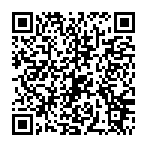 